КОМИТЕТ ПО СТАНДАРТАМ ВОИС (КСВ)Пятая сессияЖенева, 29 мая – 2 июня 2017 г.Отчет об обследовании использования стандартов ВОИСДокумент подготовлен СекретариатомВВЕДЕНИЕКомитет по стандартам ВОИС (КСВ) в ходе своей возобновленной четвертой сессии, состоявшейся в марте 2016 г., утвердил вопросник об использовании стандартов ВОИС и обратился к Международному бюро с просьбой принять следующие меры:(a)	подготовить и распространить циркулярное письмо, в котором ведомствам промышленной собственности (ВПС) будет предложено ответить на поставленные вопросы;(b)	подготовить отчет о проведении обследования;  и(c)	представить результаты обследования для рассмотрения КСВ на его следующей (пятой) сессии с целью одобрения их публикации в части 7 Справочника ВОИС по информации и документации в области промышленной собственности (Справочника ВОИС) и принятия по мере необходимости других соответствующих мер.(См. пункты 92 и 93 документа CWS/4BIS/16.)Кроме того, КСВ попросил Секретариат подчеркнуть в сопроводительном письме к вопроснику важность четкого обозначения любых проблем, возникающих в ходе осуществления стандартов ВОИС, с указанием их причин (см. пункт 23 документа CWS/4BIS/16).В порядке выполнения этих решений КСВ Секретариат направил циркулярное письмо C.CWS 74 от 11 августа 2016 г. в ВПС членов КСВ, в соответствующих случаях через их постоянные представительства в Женеве, и создал вики-ресурс в качестве платформы для обмена опытом по вопросам использования стандартов ВОИС с тем, чтобы предложить членам КСВ представить ответы на вопросник через данный вики-ресурс.  Помимо этого, Секретариат использовал различные возможности, призывая государства-члены представлять ответы в рамках этого обследования, в частности он в неофициальном порядке напомнил об этом региональным группам  в сентябре, официально сделал это во время отчета Секретариата о работе КСВ в ходе Генеральной Ассамблеи в октябре 2016 г. и продлил сроки представления ответов.  В результате были получены ответы от разных стран мира, в том числе от ряда развивающихся стран (см. пункт 6 ниже).Ответы, полученные в ходе обследования, общедоступны в вики-разделе «Проведенное КСВ обследование использования стандартов ВОИС» по адресу https://www3.wipo.int/confluence/x/OADDB;  просмотр результатов обследования возможен с поиском по конкретным стандартам и ВПС.  Краткий обзор хода работы по внедрению стандартов представлен в табличной форме на странице «Обзор хода работы по внедрению стандартов ВОИС» по адресу https://www3.wipo.int/confluence/x/OALDB.Ведомствам промышленной собственности, которые не представили ответы в ходе обследования или хотели бы внести изменения в представленную информацию, предлагается связаться с Международным бюро по электронной почте (cws.surveys@wipo.int) и ознакомиться с указаниями, имеющимися на веб-странице https://www3.wipo.int/confluence/x/MALDB.СВОДНОЕ ПРЕДСТАВЛЕНИЕ РЕЗУЛЬТАТОВ ОБСЛЕДОВАНИЯВ обследовании приняли участие 30 ВПС:На представленной ниже диаграмме показано состояние работы по внедрению стандартов ВОИС в ВПС, принявших участие в обследовании (см. диаграмму 1).  Следует отметить, что, как указывали многие респонден ты, они готовы полностью или частично внедрять стандарты ВОИС в бу дущем.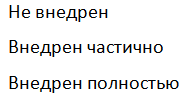 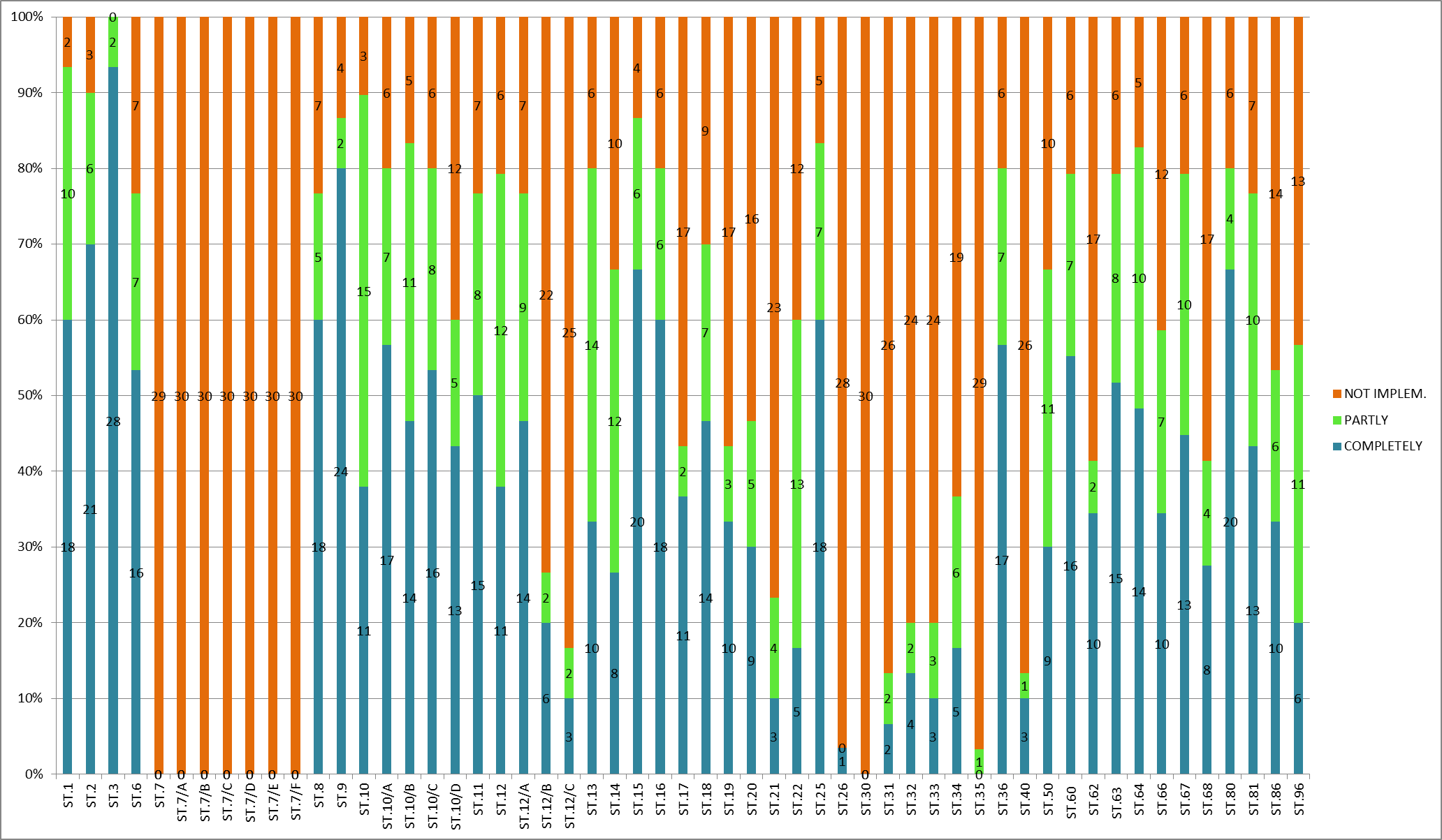 Диаграмма 1В представленных ответах назывались следующие препятствия для внедрения стандартов ВОИС в практику ВПС и указывались перечисленные ниже причины.Стандарты касались устаревших технологийРекомендуемые технологии устарели, например микрофильмы (ST.7–ST.7/F), магнитная лента (ST.30) и формат в смешанной моде (ST.35).Рекомендации были актуальны для печатных публикаций и не годились для электронных изданий, например рекомендации, касающиеся указателей патентной документации (ST.19), именных указателей (ST.20) и сокращения объема приоритетных документов (ST.21).В случае ряда рекомендаций некоторые ВПС применяют более поздние стандарты ВОИС по той же тематике, например ST.13 вместо ST.34 и ST.96 вместо ST.66 и ST.86.Административные ограниченияНеобходимо больше времени для внедрения недавно принятых стандартов ВОИС (ST.26 и ST.68) в практику ВПС.У некоторых ВПС не было оснований для применения того или иного стандарта ВОИС.  Так обстояло дело, например, в случае, когда соответствующие функции, скажем по публикации документов по промышленной собственности или по регистрации товарных знаков, выполнялись другим национальным органом.Внедрение некоторых стандартов ВОИС (например, ST.80) откладывалось до присоединения к соответствующим международным системам охраны промышленной собственности, например к Гаагскому соглашению.Национальное законодательство не предусматривало норм, требующихся для внедрения некоторых стандартов ВОИС, например в отношении охраны звуковых знаков (ST.68);  несколько ВПС сообщили, что ими прорабатывается вопрос о внесении соответствующих положений в национальное законодательство.Уже существующая национальная (региональная) практика (полностью или частично) не соответствовала рекомендациям того или иного стандарта ВОИС.  В частности, усилия по изменению применяемых технологий наталкивались на противодействие третьих сторон.Одно ВПС сообщило о том, что оно нуждается в создании потенциала для выполнения отдельных функций, связанных с внедрением стандартов ВОИС (таких, как экспертиза по существу и подготовка официальной публикации).Уровень информированности и потребности в технической помощиОдно ВПС сообщило о том, что ему не известно о существовании некоторых стандартов ВО ИС.Ряду ВПС требуются рекомендации в отношении внедрения стандартов ВОИС или определенные уточнения со стороны Международного бюро ВОИС.Одно ВПС сообщило о том, что при внедрении некоторых стандартов, например ST.96, ему необходима техническая помощь.На диаграмме ниже показано количество ВПС, сообщивших о наличии препятствий, перечисленных в пункте 8 выше (см. диаграмму 2).Диаграмма 2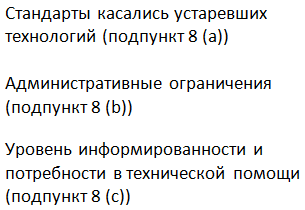 ПОСЛЕДУЮЩИЕ ДЕЙСТВИЯЧто касается трудностей, перечисленных в подпункте 8 (а) выше, то все принимавшие участие в обследовании ВПС сообщили, что ими не применяются стандарты ВОИС ST.7–ST.7/F и ST.30.  Ввиду этого предлагается исключить эти стандарты ВОИС из Справочника ВОИС, переместив их в архив, который также имеется на веб-сайте ВОИС.Нижеперечисленные стандарты ВОИС по мнению многих респондентов устарели, но при этом в других ВПС они внедрены в полном объеме:стандарты ВОИС, касающиеся печатных публикаций:  ST.10/D, ST.12/C, ST.18, ST.19, ST.20 и ST.21;  истандарты ВОИС, касающиеся устаревших технологий:  ST.31 (наборы кодировочных знаков), ST.32 (SGML), ST.33 (факсимильная информация), ST.34 (запись номеров заявок), ST.35 (смешанная мода) и ST.40 (факсимильные изображения на CD-ROM).КСВ предлагается рассмотреть вопрос о целесообразности сохранения стандартов ВОИС, перечисленных в пункте 10 выше, в Справочнике ВОИС или их перемещения в архив, т. е.  вопрос о том, следует ли по-прежнему рекомендовать ВПС, еще не внедрившим эти стандарты ВОИС, внедрять их в будущем.Трудности, перечисленные в подпункте 8 (b) выше, обусловлены причинами, которые невозможно устранить в рамках КСВ.Что касается трудностей, перечисленных в подпункте 8 (с) выше, Международное бюро будет и впредь прилагать усилия по предоставлению ВПС технической консультативной помощи и помощи в укреплении потенциала, в частности, по запросам заинтересованных ВПС оно будет прорабатывать вопросы, затрагивавшиеся в ответах, полученных в ходе обследования.Как указывали респонденты, в некоторых случаях внедрение стандартов ВОИС обеспечивалось с помощью программных продуктов ВОИС для ВПС, например стандарты ВОИС ST.9, ST.36, ST.60 и ST.80 могут автоматически внедряться при использовании Автоматизированной системы промышленной собственности (IPAS).  Международное бюро будет и впредь поддерживать усилия по внедрению стандартов ВОИС с использованием программных продуктов ВОИС для ВПС.Международным бюро прилагались усилия с целью повышения уровня информированности о стандартах ВОИС, например оно организовывало курсы подготовки для ВПС, обновляло раздел веб-сайта Организации, посвященный стандартам ВОИС, и опубликовало брошюру по стандартам ВОИС (см. http://www.wipo.int/export/sites/www/standards/en/pdf/standards-brochure-web.pdf).  Международное бюро продолжит работу по повышению уровня информированности о стандартах ВОИС.Кроме того, в целях облегчения работы по внедрению стандартов ВОИС ведомствами промышленной собственности в недавно выпущенных и новых стандартах ВОИС обязательно содержится раздел с методическими указаниями.ВЫВОДЫПроведенное обследование стало полезным инструментом определения результатов внедрения стандартов ВОИС в ВПС; выявления проблем в ходе внедрения стандартов ВОИС и причин их возникновения; повышения уровня информированности о стандартах ВОИС; и определения потребностей ВПС в сфере дальнейшей стандартизации информации о промышленной собственности и в области технической помощи по этой тематике.Обследование показывает, что, несмотря на существующие различия в уровнях внедрения стандартов ВОИС ведомствами промышленной собственности, стандарты ВОИС по-прежнему являются мощным инструментом международного обмена информацией и документацией в области промышленной собственности.Ответы, представленные ведомствами промышленной собственности, особенно информация о внедрении стандартов ВОИС в их практику, могут стать для пользователей информации о промышленной собственности подспорьем при анализе документов по этой тематике;  для других ВПС они представляют собой ценный источник знаний о существующей практике в области информации и документации по промышленной собственности.КСВ предлагается:		(a)	принять к сведению содержание настоящего документа;		(b)	в соответствии с пунктом 1(c) выше рассмотреть вопрос о публикации результатов обследования в качестве части 7.12 Справочника ВОИС и принять решение по этому вопросу;		(c)	в соответствии с пунктом 5 выше рекомендовать ведомствам промышленной собственности, не представившим ответов, сделать это;		(d)	в соответствии с пунктом 9 выше рассмотреть вопрос о переносе стандартов ВОИС ST.7–ST.7/F и ST.30 из Справочника ВОИС в архив и принять решение по этому вопросу;		(e)	дать указания относительно стандартов ВОИС, перечисленных в пунктах 10 и 11 выше;  и		(f)	просить Международное бюро принять необходимые меры по случаям, упомянутым в пункте 8 (c) выше, и принимать такие меры при возникновении в будущем других ситуаций, требующих осуществления мероприятий по повышению уровня информированности и предоставлению технической помощи, оказывать необходимое содействие  и включить информацию о результатах этой деятельности в представляемый Комитету по стандартам ВОИС «отчет Международного бюро об оказании технической консультационной и практической помощи в целях укрепления потенциала ведомств промышленной собственности».[Конец документа]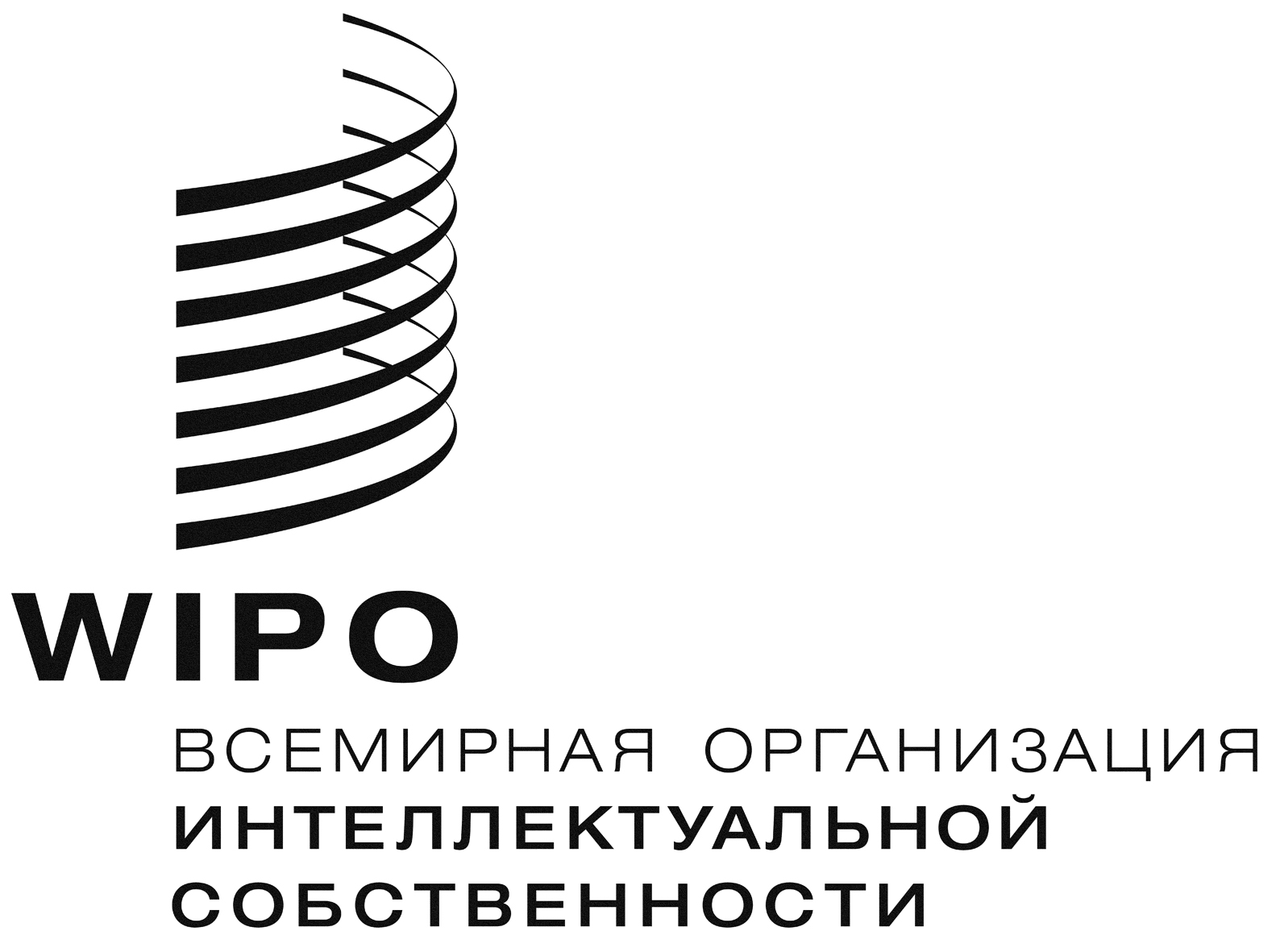 RCWS/5/2    CWS/5/2    CWS/5/2    оригинал:  английскийоригинал:  английскийоригинал:  английскийДАТА: 11 апреля 2017 г.ДАТА: 11 апреля 2017 г.ДАТА: 11 апреля 2017 г.AUBABDCACNCOCZDEHNHRHUITJPKGKRАвстралияБосния и ГерцеговинаБангладешКанадаКитайКолумбияЧехияГерманияГондурасХорватияВенгрияИталияЯпонияКыргызстанРеспублика КореяLTMDMXOMRUSASESKSVTNTTUAUGUSZAЛитваРеспублика МолдоваМексикаОманРоссийская ФедерацияСаудовская АравияШвецияСловакияСальвадорТунисТринидад и ТобагоУкраинаУгандаСоединенные Штаты АмерикиЮжная Африка